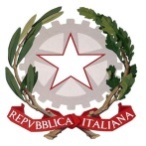 “J. M. Keynes” , (BO) C.F. 92001280376 -  Tel. 0514177611 - Fax  051712435e-mail: segreteria@keynes.scuole.bo.it - sito web: http://keynes.scuole.bo.itAi genitori di                          classe          Oggetto: comunicazione esito prova scritta relativa alla disciplina ……………..Si comunica che la prova scritta svolta il giorno                 dall’alunno                               della classe                relativa alla disciplina                                                                     ha avuto esito(cancellare quanto non pertinente)POSITIVOl’alunno pertanto non dovrà svolgere ulteriori prove oraliINSUFFICIENTEpertanto l’alunno è convocato per la prova orale il giorno                                  alle ore  IL DOCENTE